Cronfa Ffyniant Gyffredin y DU Ffurflen Arian Cyfatebol Mae'r ffurflen hon yn gofyn i chi gadarnhau bod arian cyfatebol ar gael lle mae prosiectau’n dibynnu ar arian cyfatebol fel rhan o'r pecyn ariannu.Rhaid cadarnhau arian cyfatebol (ac eithrio cyfraniadau BBaCh) cyn cyhoeddi unrhyw Gytundeb Ariannu.Dylai pob sefydliad sy'n darparu cyllid i'r prif ymgeisydd lenwi un ffurflen. Dylai pob sefydliad lenwi copi ar wahân, gan lenwi'r adrannau perthnasol, a chynnwys llofnod. Dylai'r wybodaeth gynnwys dadansoddiad o'r arian cyfatebol sydd i'w ddarparu a rhaid i'r ffurflen gael ei llofnodi gan rywun mewn swydd o awdurdod yn y sefydliad hwnnw.Rhaid i'r prif ymgeisydd gyflwyno'r rhain gyda'r cais erbyn y dyddiad cyflwyno.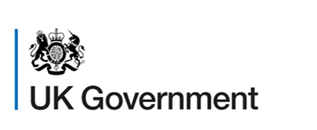 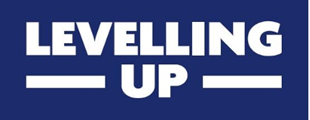 Enw’r prosiect: Enw prif ymgeisydd y sefydliad: Enw'r sefydliad sy'n cyflwyno cais:Rhif cofrestru cwmni neu elusen:Cyfeiriad cofrestredig:Cadarnhau:gwerth yr arian (£) i'w ddarparu:math o gyfraniad (arian parod):statws y cyfraniad (wedi'i sicrhau neu ddyddiad i'w ddarparu):Os nad yw’r cyllid wedi’i sicrhau eto, eglurwch pryd y disgwylir iddo gael ei sicrhau a beth fyddai’r effaith os na chaiff ei sicrhau:Os bydd y prosiect yn gofyn am incwm gan fuddiolwyr, dylai’r prif ymgeisydd esbonio sut rydych wedi sicrhau bod lefel y galw am y gwasanaeth yn ddigonol i gynhyrchu’r cyfraniadau disgwyliedig:Drwy lenwi a llofnodi'r ffurflen hon rwy'n cadarnhau fy nghefnogaeth i’r cais hwn, gan nodi unrhyw ofynion heb eu bodloni a/neu amodau y mae angen eu bodloni isod:Drwy lenwi a llofnodi'r ffurflen hon rwy'n cadarnhau fy nghefnogaeth i’r cais hwn, gan nodi unrhyw ofynion heb eu bodloni a/neu amodau y mae angen eu bodloni isod:Amodau:Enw:Swydd:Dyddiad:Llofnodwyd: